Termine202302. Oktober Ferienbetreuung (Brückentag Tag der deutschen Einheit)16. Oktober -26. Oktober Herbstferienbetreuung 27.Oktober geschlossen 30. Oktober geschlossen (Brückentag Reformationstag)27. Dezember – 29. Dezember geschlossen202402.Januar geschlossen03. Januar - 05.Januar Winterferienbetreuung 01. Februar – 02. Februar Zeugnisferienbetreuung18. März – 28.März Osterferienbetreuung10. Mai geschlossen (Brückentag nach Christi Himmelfahrt)21. Mai Pfingstferienbetreuung 24. Juni– 05. Juli Sommerferienbetreuung Teil 108. Juli- 26. Juli geschlossen 29. Juli-30.Juli Planungstage (geschlossen)31. Juli- 02. August Sommerferienbetreuung Teil 204. Oktober- 18. Oktober Herbstferienbetreuung 01. November Ferienbetreuung 23. Dezember – 31. Dezember geschlossen202502. Januar geschlossen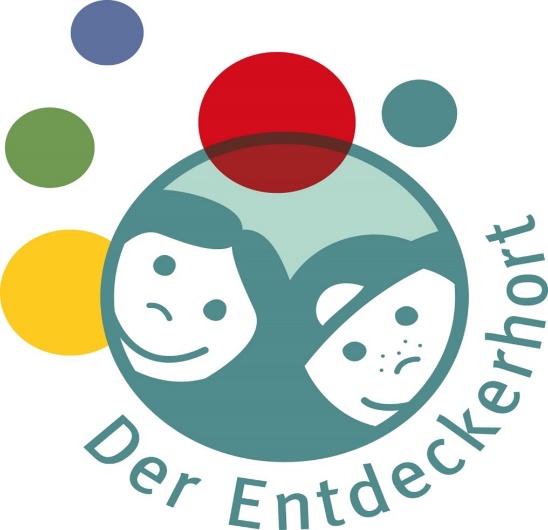 